RESERVE FOR RECORDING INFORMATION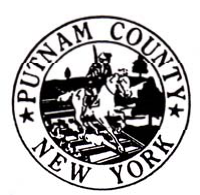 PUTNAM	COUNTY	RECORDING	PAGEPAGE 1 OF RECORDED DOCUMENTRECORD & RETURN TO:		TYPE OR PRINT GRANTOR/MORTGAGORDO NOT WRITE BELOW THIS LINE DEED	MTG	SAT	ASMT	CEM	POA	ESEOTHER 	RECORDING FEES		# OF	RESERVE FOR CERTIFICATION PAGESRCD FEEC/R 	_STAT CHG	 	20.00_REC MGMT 	20.00_CROSS REF  	TOTAL	 	THIS DOCUMENT WAS EXAMINED PURSUANT TO §315 REAL PROPERTY LAWDENNIS J. SANT PUTNAM COUNTY CLERKRESERVE FOR CLERK’S NOTESRevised 10/2008